                                               MEMO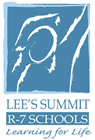 October, 2020Dear Parent/Guardian:The Lee’s Summit R-7 District nurses will be presenting the Hygiene and Human Growth and Development curriculum to the 4th and 5th grade students within the next few months. The curriculum is as follows:4th Grade-Hygiene 5th Grade-Human Growth and DevelopmentThe 5th grade video is available to view online at home with your student prior to the classroom presentation. Therefore the LSR-7 District will not be offering an on-site parent viewing. Further information will be coming which will include specific curriculum details, a link to the video and instructions on accessing the video.If 6th grade parents would like to review the information with their student, they may also access the video and additional information online at https://www.pgschoolprograms.com/parents. Students will then receive a comprehensive unit on the reproductive system in the 7th grade health curriculum.                                                                                                                                      Revised 10/2/2020